БУ «Сургутский музыкальный колледж»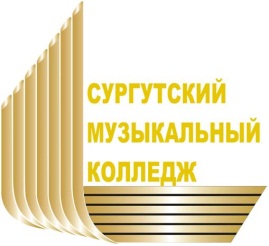 г. Сургут, ул. Энтузиастов, д. 28.тел: 8 (3462) 45-74-97сайт: www.surgutmusic.rue-mail: surgutmusic@mail.ru ПРЕСС-РЕЛИЗТВОРЧЕСКАЯ ПОРА31 октября в 18:00 в Органном зале Сургутского музыкального колледжа  состоится торжественное открытие IV Осенней творческой школы исполнительского искусства для одарённых детей и преподавателей «Новые имена Югры».В этот вечер Творческая школа начнёт свою работу праздничным концертом участников программы «Новые имена Сургута». В концерте примет участие лауреат всероссийских и международных конкурсов камерный оркестр Сургутского музыкального колледжа «Каприччио» (художественный руководитель и дирижёр Е.В. Попова), солистка – воспитанница программы «Новые имена Сургута», лауреат международных конкурсов, студентка Уральской государственной консерватории им. М.П. Мусоргского Юлия Яруллина.Организатором Творческой школы является Департамент культуры Ханты-Мансийского автономного округа – Югры. С 31 октября по 6 ноября двадцать четыре участника по четырём музыкальным специальностям вместе со своими педагогами пройдут школу мастерства. Среди них – представители ДМШ, ДШИ и колледжей городов Сургут, Ханты-Мансийск, Нижневартовск, Нефтеюганск, Пыть-Ях, пгт. Белый Яр и Пойковский. Мастер-классы проведут выдающиеся музыканты-педагоги ведущих вузов России: доцент Московской Государственной консерватории им. П.И. Чайковского, декан факультета исторического и современного исполнительского искусства, лауреат международных конкурсов О.В.Худяков (флейта); Заслуженный артист России, профессор Московской Государственной консерватории им. П.И. Чайковского, лауреат международных конкурсов А.Б.Тростянский (скрипка); Заслуженный артист России, лауреат международных конкурсов, солист Ростовской государственной филармонии, преподаватель Ростовской государственной консерватории (академии) им С.В. Рахманинова Ю.В.Шишкин (баян); доцент Российской академии музыки им. Гнесиных Д.А. Бурштейн (фортепиано).Участников Творческой школы «Новые имена Югры» ждут не только мастер-классы, но и творческие встречи, концерты. Из истории «Новых имен»В мае 2013 года благотворительной программе «Новые имена Сургута»  исполнилось  20 лет. 17 мая 1993 года в культурной жизни Сургута была открыта новая страница - Управление культуры администрации г.Сургута и Международная благотворительная общественная программа «Новые имена» подписали  Договор о долговременном сотрудничестве.Программа предложила юным музыкантам  широкие возможности развития: мастер-классы ведущих профессоров российских вузов, стажировку в Летней творческой школе в Суздале, гастрольные и фестивальные поездки. Гастролируя, сургутские воспитанники успешно выступали на Олимпийских играх в Атланте, на торжественном приеме у Президента РФ Б.Н. Ельцина, на встрече с Патриархом Всея Руси Алексием II, трижды на сцене Концертного зала                         им. П.И. Чайковского. Им аплодировали на Берлинском фестивале «Искусство без границ», в Штаб-квартире ЮНЕСКО в Париже, в библиотеке Хаммершильда и концертном зале Сити-Центра (Нью-Йорк).Незабываемыми стали выступления  в Санкт-Петербурге в рамках XVII Международного фестиваля «Рождественские встречи в Северной Пальмире», руководителем которого является народный артист СССР Юрий Темирканов и на Международных фестивалях Дениса Мацуева «Звезды на Байкале» в Иркутске и «CRESCENDO» в Израиле.  Сегодня молодые музыканты  прославляют уже не только свой город, округ, но и Российскую культуру в целом. Сургут воспитал немало лауреатов всероссийских и международных конкурсов, обладателей золотых и серебряных медалей Молодежных  Дельфийских  игр, Кубка мира среди исполнителей на баяне и аккордеоне, стипендиатов Президента России и Губернатора Ханты-Мансийского автономного округа – Югры, Главы города Сургута. Развитием исполнительского искусства регион во многом обязан воспитанникам программы «Новые имена Сургута», которые вернулись домой по окончании учебы  в столичных вузах. Сейчас 47 человек работают в Югре, 26 из них – в родном городе, 17 воспитанников продолжают учиться в московских вузах, 9 – в вузах Санкт-Петербурга, Нижнего Новгорода, Екатеринбурга, Оренбурга. В целом через программу  «Новые имена Сургута» прошли уже свыше 250 человек. 